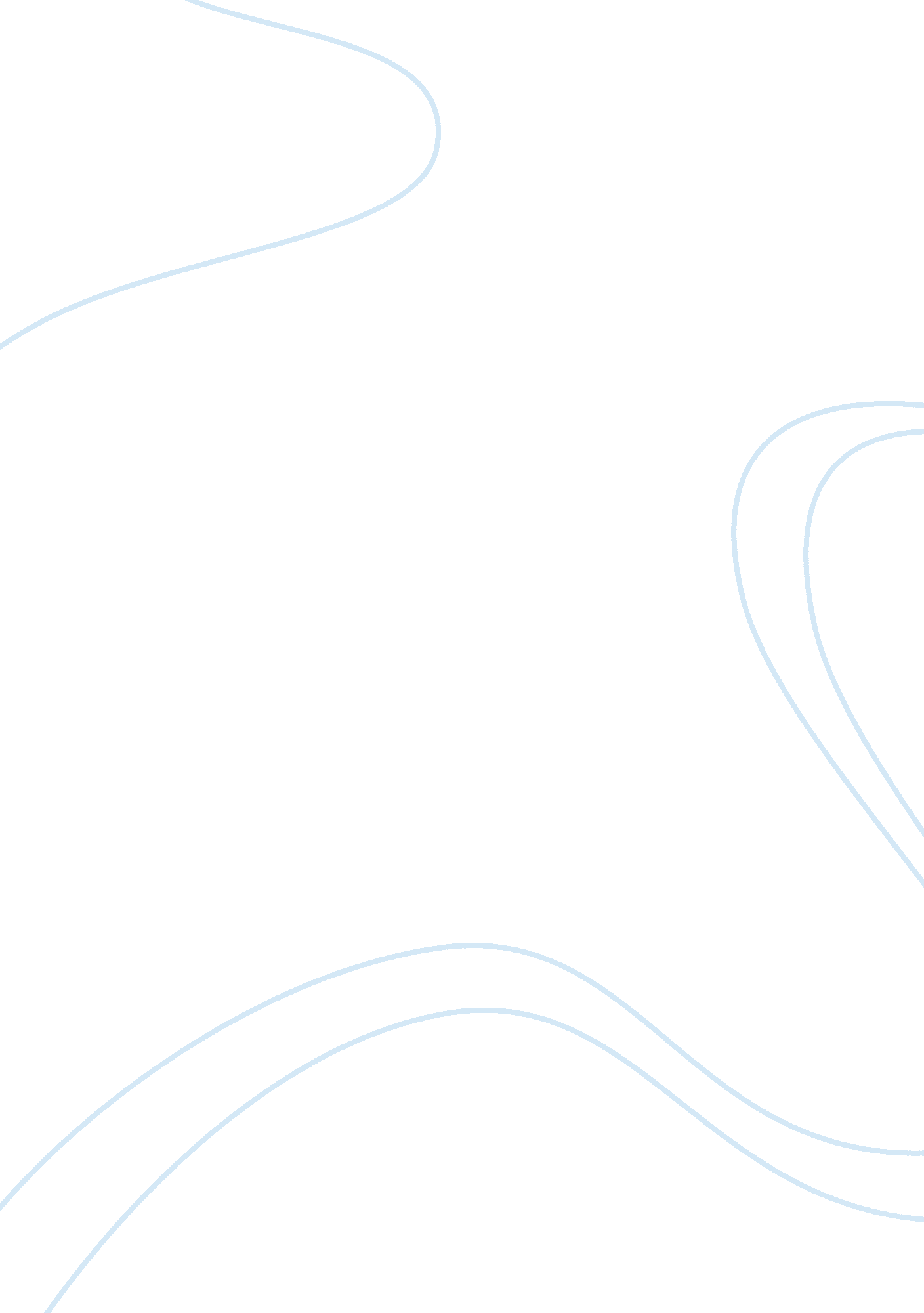 The than women, simply because they are the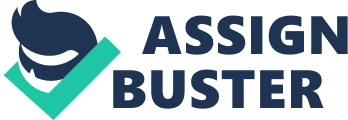 The gender role is based on judging people by their sex and not being able to value the person. Only because you are a man you must do manly things and because you are a woman you must do women’s things. These ideas are very commonly seen in the traditions and beliefs of a society. For example, in my culture, it is believed that because you are a woman you should only dedicate you are at home. You have no voice or vote in a decision that men make. You just have to be submissive and obedient. These are the ideas that are created by a woman only because they are female. However, these people are wrong. According to Asly, sex is only “ sexual characteristics, and gender is the” values ?? and characteristics that people attribute to different sexes “ They only judge without knowing the difference between sex and gender. As Ally says, sex only in biological! What differentiates men and women and the ability to produce. One thing has nothing to do with the other thing.    In society, men are considered more important than women, simply because they are the ones who contribute money at home. They are considered important because they are seen as leaders, heads of households and those who have the last word at home. “ The traditional view of the role of the male gender, therefore, suggests that men should be the heads of their households by providing money to the family and making important family decisions.” However, women’s work is not appreciated. bring in their house. They do not consider them important because they only go to their homes. They believe that being a housewife does not cost jobs. If they consider everything a woman has to do if they would realize that women also need to be valued for their jobs. For example, all the qualities that most of us already know that is to keep the house clean, take care of the children, manage the expenses and most important give life. There are many more things women do but they are not valued for the simple fact because they believe it is so easy. women have more capacity to carry more things than men. Both men and women have to be valued equally.    Also, gender roles are considered men have the ability to work more level than women. They are doing a great deal of work for the men, managers, executives and other important positions, and it is considered that women only have the job of secretary or system. Men are more empowered than women because they believe that women are not capable of taking charge of a higher position than a mere secretary. However, many women and men have the same ability to fulfill a job. You can both do the same things. The only thing that differentiates them is the sexual characteristics. He has different sexual organs but they share the other organs that keep them alive. If we think about it, what about the difference between a woman and a man? There is nothing to confess that women can not do the things that men do. Once, my brother told me, God gave us the same intellectual capacity, nobody has more intelligence than another. We can all do the same things. However, there are some who develop more quickly that intelligence than others but we can all do the things that others do. 